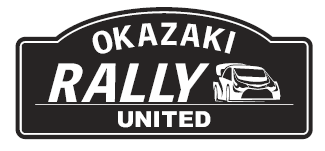 （岡崎市ラリー応援隊／事業者版）岡崎ラリーユナイテッド募集要項＜問い合わせ・申し込み先＞岡崎市国際スポーツ大会等推進委員会（岡崎ラリーユナイテッド事務局：岡崎市社会文化部スポーツ振興課）　　〒444-８６０１　岡崎市岡崎市十王町二丁目９番地　福祉会館５階　　TEL　0564-２３-６５９７受付時間　８:３0～17:１５（土日祝、年末年始は除く）E-mail　oka-spo@city.okazaki.lg.jp　　※申し込みはホームページのフォームより（ホームページ　https://citypromotion.okazaki-kanko.jp/news/162）（岡崎市ラリー応援隊／事業者版）岡崎ラリーユナイテッド　募集要項１　趣旨、目的　F１と並ぶ、世界的なモータースポーツである、FIA世界ラリー選手権（WRC）RallyJapan（以下、「ラリージャパン」という。）が、2020年から３年間、愛知県・岐阜県で開催される予定です（2020年は中止、2021年は11月11日（木）～14日（日）を予定、2022は未定）。岡崎市では、地元出身の著名人を中心とした「岡崎市ラリー応援隊」を結成し、この世界的なイベントを市民全体で盛り上げていきます。さらに、市民だけではなく、市内の事業者が一つに団結（ユナイテッド）することで、世界又は日本全国からやってくる来訪者に対し、話題性を作り、岡崎の特徴を活かしたおもてなしを行い、事業者の利益拡大に繋げるとともに、①おかざきの活性化②おかざきファンの創出③レガシーの創出を目指し、「岡崎ラリーユナイテッド」への参加者を募集します。２　主催岡崎市国際スポーツ大会等推進委員会（公益社団法人 岡崎市スポーツ協会、岡崎商工会議所、岡崎市六ツ美商工会、岡崎市ぬかた商工会、あいち三河農業協同組合、一般社団法人 岡崎市観光協会、岡崎市青年経営者団体連絡協議会、岡崎市国際交流協会、一般社団法人 岡崎パブリックサービス、岡崎市）３　事務局岡崎市社会文化部スポーツ振興課スポーツ事業推進係〒444-8601　岡崎市十王町二丁目9番地（福祉会館５階）４　募集期間令和３年３月24日（水）より募集を開始。募集終了日時は、ラリージャパンの開催状況に合わせて別途定めます。５　内容参加する市内事業者等（以下「参加事業者」という。）が、ラリージャパンを活用した店内装飾や商品デザイン、ラリージャパンを盛り上げるキャンペーンなどを企画することで、事業者の利益拡大に繋げるとともに、岡崎市及び地域の活性化を目指します。参加事業者に対しては以下の物品を支給します。（１）認定証（ステッカー）（２）イラストデザインデータ及びロゴデザインデータ（別途申請必要）（３）啓発物品（のぼり、ポスター等）※内容は時期により異なります。以下に、取り組みのイメージを例示しますが、この限りではありません。（１）事務局が用意する啓発物の掲示及び配布（２）ロゴ・イラストを活用した店内装飾（３）ロゴ・イラストを活用した商品開発及びノベルティ開発（４）各種関連イベントへの出展（５）参加事業所間の情報共有及びコラボレーション企画６　参加資格（１）「岡崎ラリーユナイテッド」の趣旨を理解し、ラリージャパンを活用し　岡崎市を盛り上げる意欲のある者であること。（【10協力依頼】に積極的に協力すること。）（２）事業所の所在地が岡崎市内又は、岡崎で事業活動を行っている法人又は個人。（３）参加事業者が直接参加し、第三者等に権利の貸し出しをしないこと。（４）暴力団又はその他暴力的集団の構成員でないこと。（５）公共の安全及び福祉を脅かすおそれのある団体又は公共の安全及び福祉を脅かすおそれのある団体に属するものでないこと。７　募集者数　　制限なし８　参加料　　無料９　申込方法（１）ホームページにある参加申込フォーム（岡崎市　電子申請・届出システム）から、必要事項を入力し申し込みしてください。（２）申込内容を事務局で審査を行い、条件を満たしていれば、参加決定通知書をお渡しします。（条件を満たしていない場合、不参加とさせていただく場合があります。）（３）参加決定後、参加を辞退する場合は、参加辞退申込フォーム（岡崎市　電子申請・届出システム）に必要事項を記入のうえ提出してください。10　協力依頼（１）ラリージャパン事務局及び岡崎市などが開催するプレイベントなどへ、積極的に出展してください（イベントにより条件や定員があるため、出展を確約するものではありません。）。（２）岡崎市及び推進委員会関連事業の中で、店舗・商品・企業の取り組みなどの紹介を行う場合、素材の提供や取材対応にご協力をお願いします。（３）交流会などのイベントへの参加をお願いします。11　その他（１）商品開発やデザインに関するご相談を受け付けます。（２）ラリージャパン等に関する最新情報を、会員限定メールマガジンなどでお届けします。（３）天災や社会情勢等により、ラリージャパンが中止となった場合において、損失等が発生した場合も、事務局では責任を負いかねます。必要に応じ各自保険加入等で対応をお願いします。（４）岡崎ラリーユナイテッドは、あくまで岡崎市独自の取り組みであり、ラリージャパンのロゴの使用権などは有しませんのでご注意ください。